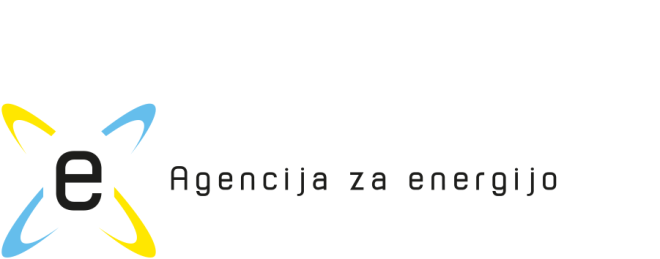 Tabela pripomb k predlogu:A K T Ao spremembah in dopolnitvah Akta o metodologiji za določitev regulativnega okvira in metodologiji za obračunavanje omrežnine za elektrooperaterjeIme/naziv predlagatelja:Naslov:Datum:Št. členaVsebina pripombe oz. predlogaUtemeljitev